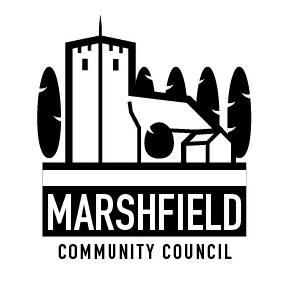                                 Serving the Communities of Castleton and Marshfield            Chairperson: Cath Davis      Clerk: Mr G C Thomas  4 Kenilworth Road Newport South Wales NP19 8JQ                         Tel: 01633 375812	                                                                                      e-mail:marshfieldcommunitycouncil@gmail.com  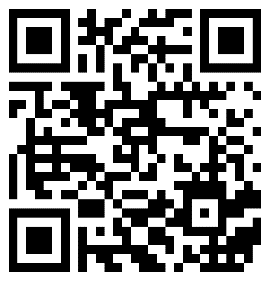 		Council websiteDear CouncillorPLEASE NOTE THE EARLIER START.The monthly meeting of Marshfield Community Council will be held on TUESDAY 13th June 2023 commencing at 7:00 p.m.  The meeting will be held in the meeting room of Marshfield Village Hall, Wellfield Road, and can also be joined remotely via Zoom using the joining details below.If attending in person the Council will adhere to the Covid-19 safety measures which are in force at the time. Please do not attend the Hall if you feel unwell or are displaying any symptoms of Covid-19.Members of public and press are welcome to join the meeting in person or by following the Zoom joining instructions below. If required, written representations can be emailed to the Clerk by Monday 12th June to be brought up under item 6 of the agenda.Yours sincerelyG C ThomasClerkTo Join Zoom Meetinghttps://us02web.zoom.us/j/88350764022?pwd=VmJzZjV1alloTGxUeHdrby8waXZOdz09 Meeting ID: 883 5076 4022 Passcode: 127608One tap mobile +442080806591,,88350764022#,,,,*127608# United Kingdom +442080806592,,88350764022#,,,,*127608# United KingdomDial by your location • +44 208 080 6591 United Kingdom • +44 208 080 6592 United Kingdom • +44 330 088 5830 United Kingdom • +44 131 460 1196 United Kingdom • +44 203 481 5237 United Kingdom • +44 203 481 5240 United Kingdom • +44 203 901 7895 United Kingdom Meeting ID: 883 5076 4022 Passcode: 127608Find your local number: https://us02web.zoom.us/u/kYlQKYWyBAGENDA1Apologies.TimeAllocated1Apologies.2To receive a presentation from Rachel Carter, Local Places for Nature Officer, One Voice Wales.203Declaration of interests.14Police Matters105Update by Newport City Council Tredegar Park and Marshfield Ward Councillors.106Time allowed for members of public to speak (In line with Standing Order on Public Participation in Meetings). Please email the Clerk with any matters to be put to the Council by Monday 12th June 2023.157To confirm the minutes of the Annual Meeting and the monthly Council Meeting held on 9th May 2023.58Review of matters arising from the Council meeting held on 9th May 2023.159To consider adopting revised Standing Orders received from One Voice Wales.510Financial Matters:Audit Annual Return – To confirm the Accounting Statements and Annual Governance Statement for return to Wales Audit.To consider the purchase of hybrid meeting equipment.Invoices and payments.      d)  Other financial matters.1011Planning Matters:To Receive an Update on The Proposal to Develop a Strategic Development Plan/Place Plan for the Marshfield Community Council Area.To approve the Council’s response to the Welsh Government consultation on Planning Policy Wales: net benefit for biodiversity and ecosystems' resilience. To seek information on a potential large-scale development of land at Castleton.To approve planning application observations to be sent to Newport City Council:MCC 998Conex 23/0322Proposal: Removal of conservatory and erection of two storey rear extension.Site: 132 Marshfield Road, Marshfield, CF3 2TTOther planning matters.2012To receive a proposal for changes to the Council website to create an events information page. Also, to consider suggestions for a general review of the website and the Council logo.513Update on the proposed Scarecrow Festival.1014Recognising and valuing volunteers.515To discuss engagement with young people and the possibility of forming of a youth forum.1016To consider the appointment of a Data Protection Officer.517Correspondence:To receive a notification concerning a fallen public footpath sign at Castleton Village HallOther correspondence.518Communication:To agree topics to be communicated to residents, including the Newsletter and any posts to the Community Council website.519Any other business.10The next monthly Council meeting is scheduled for 11th July 2023.